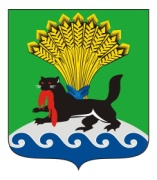        РОССИЙСКАЯ ФЕДЕРАЦИЯ         ИРКУТСКАЯ ОБЛАСТЬ         ИРКУТСКОЕ РАЙОННОЕ МУНИЦИПАЛЬНОЕ ОБРАЗОВАНИЕ        АДМИНИСТРАЦИЯ        ПОСТАНОВЛЕНИЕот «_14__» ______08_______ 2020__г.					                      №__495_О создании муниципального дошкольного образовательного учреждения Иркутского районного муниципального образования «Новолисихинский детский сад»В целях организации предоставления общедоступного и бесплатного дошкольного образования, а так же создания условий для осуществления присмотра и ухода за детьми на территории Ушаковского муниципального образования, в соответствии с п. 1, п. 3, ч. 1 ст. 9 Федерального закона                      от 29.12.2012 № 273-ФЗ «Об образовании в Российской Федерации», постановлением Минтруда Российской Федерации от 21.04.1993 № 88 «Об утверждении Нормативов по определению численности персонала, занятого обслуживанием дошкольных учреждений (ясли, ясли-сады, детские сады)», руководствуясь постановлением администрации Иркутского районного муниципального образования от 14.10.2010 № 6597 «Об утверждении Порядка создания, реорганизации, изменения типа и ликвидации муниципальных учреждений Иркутского районного муниципального образования, а также утверждения уставов муниципальных учреждений Иркутского районного муниципального образования и внесения в них изменений», ст. ст. 39, 45, 54 Устава Иркутского районного муниципального образования, администрация Иркутского районного муниципального образованияПОСТАНОВЛЯЕТ:1. Создать муниципальное дошкольное образовательное учреждение Иркутского районного муниципального образования «Новолисихинский детский сад» (далее - Учреждение),  тип – казенное, находящееся в ведении Управления образования администрации Иркутского районного муниципального образования, с целью деятельности - осуществление образовательной деятельности по образовательным программам дошкольного образования, присмотр и уход за детьми, с предельной штатной численностью работников Учреждения в количестве 38,129 штатных единиц.2. Утвердить устав Учреждения (прилагается). 3. Управлению образования администрации Иркутского районного муниципального образования:1) определить состав имущества, необходимого для обеспечения деятельности Учреждения - в срок до 19.08.2020;2) подготовить заявку в Комитет по финансам администрации Иркутского районного муниципального образования (далее - Комитет по финансам) на финансирование Учреждения из районного бюджета на 2020 год - в срок до 25.08.2020.4. Комитету по управлению муниципальным имуществом и жизнеобеспечению администрации Иркутского районного муниципального образования, в течение десяти календарных дней с момента государственной регистрации права муниципальной собственности на здание, расположенное по адресу: Российская Федерация, Иркутская область, Иркутский район, Ушаковское муниципальное образование, д. Новолисиха, ул. Суханова, 7 (далее - здание) и земельный участок, с кадастровым номером 38:06:143519:6438, площадью 9564 кв.м. (далее – земельный участок), обеспечить:1) закрепление за Учреждением на праве оперативного управления здания;2) предоставление Учреждению в постоянное (бессрочное) пользование земельного участка.5. Назначить исполняющим обязанности заведующего Учреждения Кундиренко Л.М., которой:1) обеспечить государственную регистрацию создаваемого Учреждения и устава Учреждения в установленные законом сроки;2) подготовить и утвердить, по согласованию с Управлением образования администрации Иркутского районного муниципального образования, штатное расписание создаваемого Учреждения - в срок до 24.08.2020;3) обеспечить комплектование штатов согласно штатному расписанию Учреждения;4) обеспечить размещение информации об Учреждении в информационно-телекоммуникационной сети «Интернет» на официальном сайте Учреждения и сайте www.bus.gov.ru - в течение пятнадцати дней с момента государственной регистрации Учреждения.6. Опубликовать настоящее постановление в газете «Ангарские огни» и разместить в информационно-телекоммуникационной сети «Интернет» на официальном сайте Иркутского районного муниципального образования www.irkraion.ru.7. Контроль исполнения настоящего постановления возложить на первого заместителя Мэра района.Исполняющий обязанности Мэра района 		                              И.В. Жук 